This guide provides information about Zoom Polling and Poll Everywhere that you can use in your Zoom meetings and Bridges small and large group class sessions. Some content in this guide is not covered in the Zoom Polling and Poll Everywhere workshop.Describe instructional value of polls	2Identify Zoom poll types	2Create Zoom polls	2Use default Zoom polls	2Launch Zoom polls	2Access Poll Everywhere (PE)	3Shorten your PE username	3Install PE	3Create PE polls	4Identify PE poll types	4Run PE polls online	4Stop accepting responses	5Run PE polls in PowerPoint	5Practice polling by yourself	5Get More Information and Support	5Describe instructional value of polls Start of class: Assess prior knowledge of upcoming contentDuring class: Uncover knowledge gaps to remediateDuring class: Spark discussion by exploring varying poll responsesDuring class: Prompt reflection on problem/case study solutionsEnd of class: Assess recall of content coveredIdentify Zoom poll types Single ChoiceMultiple ChoiceCreate Zoom pollsLog in to MyAccess, then log in to the Zoom siteIn your Zoom site personal settings, make sure Polling is enabledIn your Meetings list, click one of your meetingsAdd, edit, or delete pollsNote: You can only add, edit, or delete polls during your meeting if:You scheduled the meeting using your Zoom siteAND You are the host or co-host of your meetingClasses in Bridges curriculum are hosted on iROCKET’s Zoom sitesUse default Zoom pollsZoom meetings for all Bridges classes include generic polls:Multiple Choice - One AnswerMultiple Choice - more than one answerTrue-FalseIf you need a custom poll:ask course coordinator to email iROCKET@ucsf.edu at least 1 week before classCreate poll PowerPoint slidesState the poll questionProvide answer choices A - E or True-FalseLaunch Zoom pollsClick  
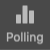 Click    to select a poll to launch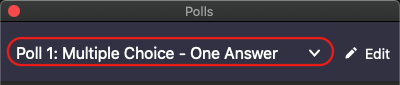 Click  
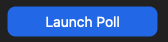 Click 
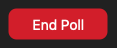 Click 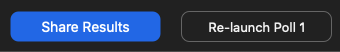 Access Poll Everywhere (PE)Log in to MyAccessClick Poll Everywhere in the list of appsClick Manage Favorites if Poll Everywhere is not in your list of favorite appsIf you have difficulty:Visit UCSF Library PE site (click the SSO Account Error Fix tab)or email iROCKET@UCSF.EDUShorten your PE usernameGo to the PE site, click the gear in the upper-right, then click My settings

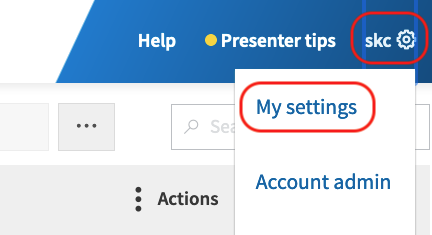 Select a username that is short and easy to type, then click Change
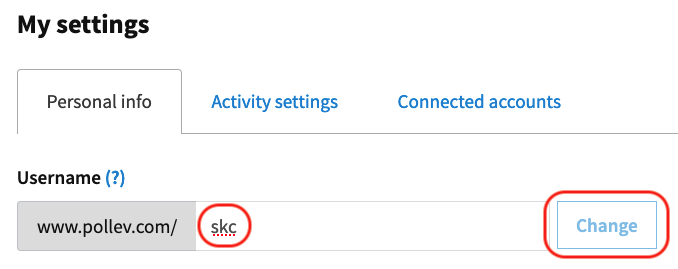 Install PEDownload and install PEMac users: install Poll Everywhere for PowerPoint (Mac)PC users: install Poll Everywhere for PowerPoint (Windows)
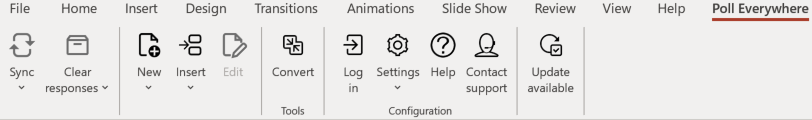 Create PE polls On the PE site, in the upper-left, click Create
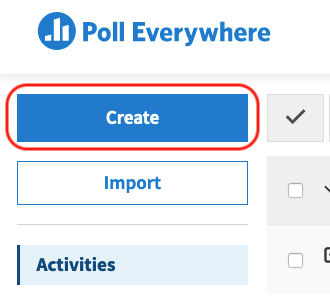 Choose a poll typeAdd a poll title and answer optionsClick Create on the bottom-right
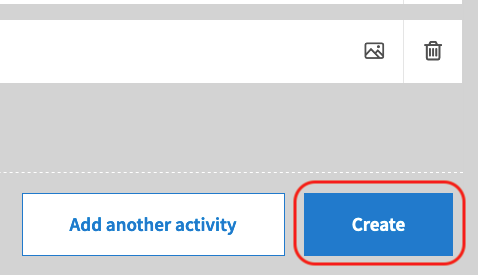 Identify PE poll typesPE poll types include:Presentation feedbackRankingClickable image2x2 matrixDiscussionRun PE polls onlineOn the PE site, click a poll in the Activities listIn the upper-right, click Full screen, then click Activate

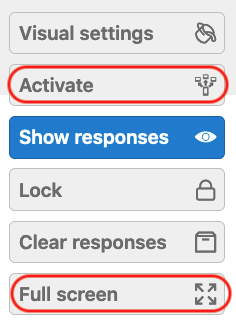 Tell participants that poll response instructions are on topStop accepting responsesClick Lock to stop accepting poll responses
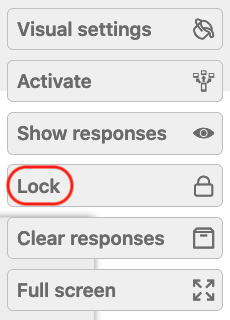 Run PE polls in PowerPointWatch this video or follow the steps below to share polls via ZoomDownload and insert your PE poll slides into PowerPoint(Mac only) Run the PE app in the backgroundStart PowerPoint in full screenIn Zoom, click Share Screen and share your entire screenPractice polling by yourselfIf you can’t practice with colleagues or a TA:Log in to MyAccess, then the Zoom site, then start a meetingGet your second device or computer and run the Zoom appOn the Zoom app, keep clicking Back until you see Join a MeetingEnter the Meeting ID and Passcode to join your meetingUse Zoom, PowerPoint, and PE to practice pollingGet More Information and SupportTo learn more about Zoom, check out Zoom’s Help Center, IT’s Zoom site, ETS’s Zoom site, the TEE Zoom Guides, the TEE Poll Everywhere site, and the TEE Remote Learning Toolkit